Please enquire about a full facility sponsorship package Site LocationsMain Pitch  			Youth Pitches 		Car Park                               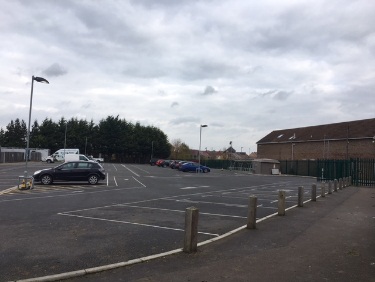 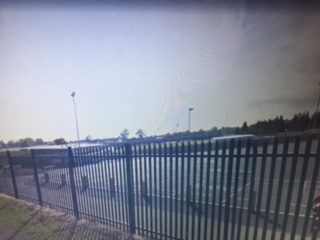 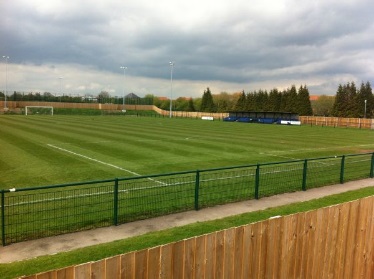 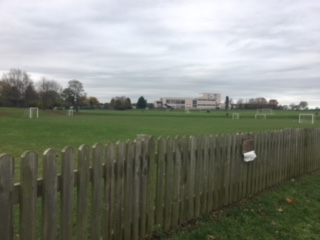                3G Artificial Pitch  		             Clubhouse 		                Door Panels 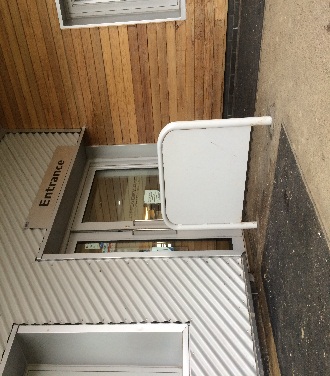 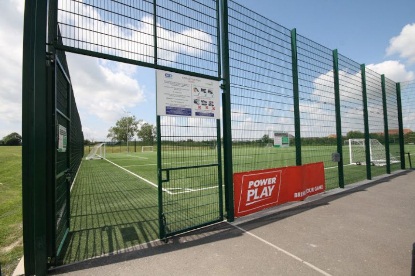 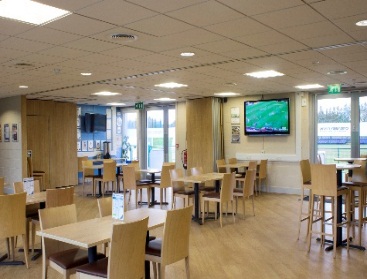 For more information please contact:Ph.01582 891433Nichola.Hart@dunstable.gov.ukhttps://www.facebook.com/CreaseyPark/https://twitter.com/CreaseyPark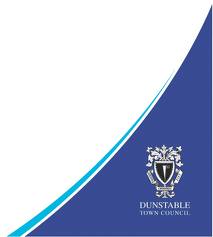 Creasey Park Community Football CentreAdvertisement Packages About usCreasey Park Community Football Centre is a premium football and local community facility Creasey Park is home to local football clubs Dunstable Town FC and AFC Dunstable and Dunstable Road Runners. The site comprises main stadium football pitch, full size 3G artificial turf pitch, 8 grass pitches, clubhouse with licensed bar and catering facilities, 6 changing rooms and a BMX track. Why advertise here:We can supply and install the advertisementWe have a variety of customers of all agesWe are open 7 days a weekWe are local in the communityOn local community events thousands of people can be present.The main pitch host on average 120 matches per season. Youth pitches are home to over 40 youth and adult teams. Artificial turf pitch with up to 1000 people training or spectating per week, during the football season. The centre clubhouse is regularly hired out for evening function, corporate events as well as weekly parent toddler group. Annual firework display attracting up to 15,000 people. Summer football festivals with up to 3,500 people visiting and 150 member strong road runners group. Advertisement Board Sizes   Main Pitch/ AstroTurf/ Car Park                               Youth Pitches                   2.45m x 1m                                                              1.65m x70cm            Door Entrance Panels                                   Indoor Centre Frames 
                     79cm x 68cm                                                              A3                         A4